(Example of Parental Permission Form)CONSENT FORM FOR PARTICIPATING IN RESEARCH STUDY Lubbock Christian University, 5601 W. 19th St., Lubbock, TX 79407, 800-933-7601Study Title:  Religious Worship Among Young Adults 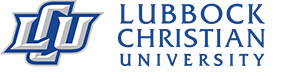 What is this study about? This research study is called “Religious Worship Among Teens. ” It will tell us about the ways teens prefer to worship.  Who is doing the research?   Allie James, a student at Lubbock Christian University, is the main researcher.  Dr. John Smith, Ph.D., a professor of Sociology at Lubbock Christian University is helping her with her research.What will your child have to do?    If you agree to allow your child to participate in this study, your child will receive a child assent form that is similar to this one at the end of Bible class on Sunday the 19th of January.  Ms. James and the Bible class teacher will explain the study to the teens then leave the room.  Your child will fill out a survey after Bible class only if you give permission and your child assents to participate in the study.  The survey will ask questions about the different ways your child worships.  It should take no more than fifteen minutes to finish.  There will be two envelopes at the front of the classroom.  Your child will place the survey in the envelope marked “Surveys” when the survey is completed. The consent form will be placed in the envelope marked “Consent Forms.”  The last teen to finish will seal the envelopes. Allie James will pick up the sealed envelopes after all teens have left the room.      How was your child chosen? Teens in Bible classes at Broadway Church of Christ, Greenlawn Church of Christ, Monterey Church of Christ,South Plains Church of Christ, and Sunset Church of Christ are being asked to participate in this research project. How will your child’s identity be protected?  The survey will be anonymous. That means your child’s name will not appear anywhere on the survey. There will be no questions asking for any information that might identify your child, such as where your child attends church or high school.  Your child will place the completed survey in the collection envelopes.  No individual responses will be in the final results.  All results will be in percentages.  The wording might look like this:  “Fifty percent of the people surveyed said they attend a contemporary worship service.”What will happen to your child’s survey?  Allie James will take the sealed envelopes with the surveys and consent forms to Dr. Smith after everyone has finished the survey.  Your child’s survey will be locked in a file cabinet in Dr. Smith’s office until your answers can be put into a computer. Then the original surveys will be shredded.  The consent forms will be kept in a locked file cabinet for three years.  The consent forms will be shredded and the computer records deleted on January 19, 2021.  Allie James and Dr. Smith will be the only people with access to these documents. All data entry and analysis will be completed by Allie James.How will your child benefit from participating in this study?  Your child will not be paid for participating in this study.  However, the information learned from this study will be presented at a conference for ministers on “Worship in the Modern World”.  Your child’s answers may help preachers have a better idea of the worship needs of young adults.Are there any risks or discomforts? There are no personal questions on this survey.  Your child should experience no greater risk than would be expected in everyday life. However, if a question does make your child feel uncomfortable, your child will be told to skip to the next question.  What if I don’t want my child to participate?  If you don’t want your child to be part of the study, do not sign this permission form.  At the end of Bible class it will be announced that only those teens whose parents signed the permission form will be staying to help Ms. James with her research.  Ms. James will have a list of those whose parents signed a parental permission form.  The Bible class teacher will assist her in making sure that no teen participates in the study who does not have a parental permission form.  If you fill out this parental consent form you are giving your permission for your child to volunteer.  However, if you change your mind after your child finishes the survey, contact Dr. Smith before February 19, 2018.  He will return the survey and consent form to you.  There are no negative consequences with your church, or the research team, if you choose not to allow your child to participate.  Your child’s participation is voluntary.                                                                                                                                                       What if I have questions? Allie James will answer any questions before the class fills out the survey.  You may also contact Dr. John Smith at (806) 720-7835 or john.smith@lcu.edu.  For more information about your rights as a research subject, contact the chair of the LCU IRB committee, Dr. Jennifer Dabbs at 806-720-7835 or jennifer.dabbs@lcu.edu.  __________________________  			Date _______SignatureConcise SummaryPurpose of the study: To learn about the ways teens prefer to worship.  Duration of Participation:  Fifteen minutesMajor Requirements:  Your child will fill out a brief survey.Major Risks:  The study poses no more risk than you would encounter in daily life. Benefits:  Although you will not personally benefit from participation in the study persons working in ministry may benefit from the information you provide.